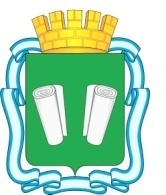 городская Дума городского округа Кинешмапятого созываРЕШЕНИЕ                                             от 29.04.2015  №84/821О внесении изменений в решение городской Думы городского округа Кинешма пятого созыва от 30.10.2013  № 58/589 «Об утверждении порядка предоставления жилых помещений муниципального специализированного жилищного фонда»В соответствии с пунктом 4 части 1 статьи 14 Жилищного кодекса Российской Федерации, руководствуясь Федеральным законом от 06.10.2003 № 131-ФЗ «Об общих принципах организации местного самоуправления в Российской Федерации», Правилами отнесения жилого помещения к специализированному жилищному фонду, утвержденными Постановлением Правительства Российской Федерации от 26.01.2006 № 42, Уставом муниципального образования «Городской округ Кинешма», в целях привлечения в муниципальное образование «Городской округ Кинешма» квалифицированных специалистов,городская Дума городского округа Кинешма решила:1. Внести следующие изменения в решение городской Думы городского округа Кинешма пятого созыва от 30.10.2013  № 58/589 «Об утверждении порядка предоставления жилых помещений муниципального специализированного жилищного фонда»:1.1. Пункт 6 решения изложить в следующей редакции:«6. Контроль за исполнением настоящего решения возложить на заместителя главы администрации городского округа Кинешма (А.Г.Волков) и на постоянную комиссию по ЖКХ и развитию инфраструктуры города городской Думы городского округа Кинешма (С.Л. Сироткин)». 1.2. В Приложении к решению городской Думы городского округа Кинешма пятого созыва от 30.10.2013  № 58/589  «Порядок предоставления жилых помещений муниципального специализированного жилищного фонда» (далее по тексту – Приложение) слова «управление жилищно-коммунального хозяйства, благоустройства, тарифов и ценообразования администрации городского округа Кинешма» заменить словами «управление жилищно-коммунального хозяйства администрации городского округа Кинешма» в соответствующем падеже  по всему тексту. 1.3.  Пункт  17  Приложения дополнить словами следующего содержания:«расположенными на территории муниципального образования «Городской округ Кинешма.».1.4.  Раздел  2  Приложения дополнить пунктом 17.1. следующего содержания:«17.1. Служебные жилые помещения специализированного жилищного фонда предоставляются следующим категориям граждан:а) специалистам, приглашенным на работу по специальности и заключившим трудовой договор с органом местного самоуправления или муниципальным учреждением;б) муниципальным служащим, замещающим должности муниципальной службы;в) гражданам, проходящим службу в должности участковых уполномоченных отдела внутренних дел городского округа Кинешма;г) выборным должностным лицам местного самоуправления;д) иным гражданам в случаях, предусмотренных законодательством Российской Федерации;е) врачам-специалистам, приглашенным на работу по специальности и заключившим трудовой договор с областными учреждениями здравоохранения, расположенными в городском округе Кинешма.».1.5. Приложение  к  решению дополнить разделом 6 следующего содержания:«6. Порядок и условия перевода служебных жилых помещений в неслужебные жилые помещения с заключением договора социального найма.44. Перевод муниципальных служебных жилых помещений в неслужебные с заключением договора социального найма в пределах нормы предоставления жилого помещения и при условии сохранения массива служебных жилых помещений в объеме, соответствующем их целевому назначению, разрешается нанимателям муниципальных служебных жилых помещений, стаж работы которых составляет не менее 10 (десяти) лет с даты заключения договора найма служебного жилого помещения в органах государственной власти, органах местного самоуправления, государственных или муниципальных унитарных предприятиях, государственных или муниципальных учреждениях, в связи с прохождением службы, в связи с назначением на государственную должность Российской Федерации или государственную должность субъекта Российской Федерации либо в связи с избранием на выборные должности в органы государственной власти или органы местного самоуправления, расположенных на территории муниципального образования «Городской округ Кинешма».45. Основанием для рассмотрения вопроса о переводе муниципальных служебных жилых помещений в неслужебные с заключением договора социального найма является заявление нанимателя служебного жилого помещения о переводе муниципального служебного жилого помещения в неслужебное с заключением договора социального найма, поданное на имя главы администрации городского округа Кинешма, к которому прилагаются необходимые документы:1) ходатайство работодателя, поданное на имя главы администрации городского округа Кинешма, о переводе муниципального служебного жилого помещения в неслужебное с заключением договора социального найма;2) документ, удостоверяющий личность заявителя;3) документы, подтверждающие состав семьи (копии паспортов членов семьи, копии свидетельств о рождении членов семьи, не достигших 14-летнего возраста, копия свидетельства о заключении брака, судебные решения о признании членом семьи).Заявитель вправе предоставить и иные документы, подтверждающие состав семьи;4) выписка из трудовой книжки;5) копии документов, подтверждающих избрание на выборную должность (гражданам, замещающим выборные муниципальные должности);6) справки, оформленные на каждого члена семьи, о правах на недвижимое имущество, расположенное на территории городского округа Кинешма:а) выписка из Единого государственного реестра прав на недвижимое имущество и сделок с ним (далее - ЕГРП) о принадлежащих заявителю и членам его семьи на праве собственности объектах недвижимого имущества, расположенных на территории городского округа Кинешма, права на которые зарегистрированы в ЕГРП (Управление Федеральной службы государственной регистрации, кадастра и картографии по Ивановской области);б) сведения о наличии или отсутствии жилых помещений, расположенных на территории городского округа Кинешма и принадлежащих заявителю и членам его семьи, права на которые не зарегистрированы в ЕГРП, но оформлены до 31.01.1998 (Кинешемское отделение Ивановский филиал ФГУП "Ростехинвентаризация - Федеральное БТИ");7) договор найма служебного жилого помещения, занимаемого заявителем и членами его семьи;8) справка о регистрации по месту жительства и составе семьи заявителя;9) доверенность, оформленная в установленном порядке (в случае представления интересов гражданина уполномоченным лицом).46. Решение о переводе служебного жилого помещения в неслужебное жилое помещение с заключением договора социального найма принимается на заседании жилищной комиссии администрации городского округа Кинешма и оформляется постановлением Администрации городского округа Кинешма.47. Решение о переводе служебного жилого помещения в неслужебное жилое помещение с заключением договора социального найма либо об отказе в переводе служебного жилого помещения в неслужебное жилое помещение с заключением договора социального найма принимается в срок не позднее 30 дней со дня подачи заявления. 48. Отказ в  переводе служебного жилого помещения в неслужебное жилое помещение с заключением договора социального найма допускается в случае, если:
1) заявление подано лицом, не предусмотренным в пункте 45 настоящего Порядка;
2) не представлены определенные пунктом 45 настоящего Порядка документы либо представлены не в полном объеме.49. Информация о принятом решении сообщается заявителю в 5-дневный срок со дня принятия такого решения.».2.Опубликовать настоящее решение в официальном источнике опубликования муниципальных правовых актов городского округа Кинешма «Вестник органов местного самоуправления городского округа Кинешма».       3. Настоящее решение вступает в силу после его официального опубликования.       4. Контроль за исполнением настоящего решения возложить на заместителя главы администрации городского округа Кинешма (А.Г.Волков) и на постоянную комиссию по ЖКХ и развитию инфраструктуры города городской Думы городского округа Кинешма (С.Л. Сироткин).         Глава городского округа Кинешма     	                              М.А. Батин